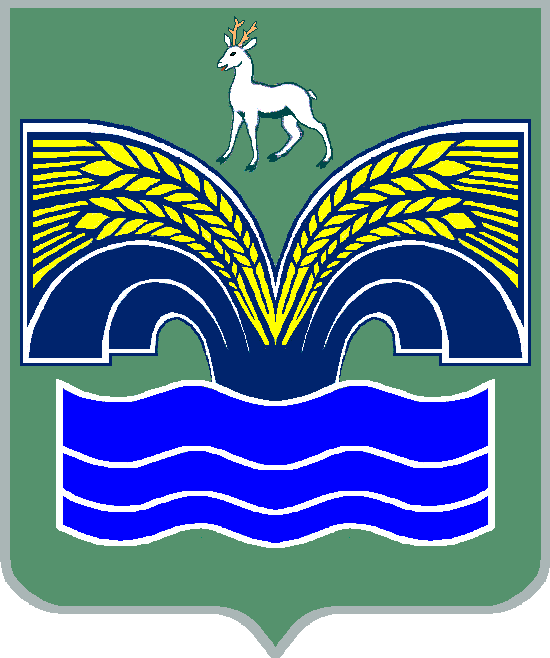 СОБРАНИЕ ПРЕДСТАВИТЕЛЕЙСЕЛЬСКОГО ПОСЕЛЕНИЯ КРАСНЫЙ ЯР МУНИЦИПАЛЬНОГО РАЙОНА КРАСНОЯРСКИЙСАМАРСКОЙ ОБЛАСТИТРЕТЬЕГО СОЗЫВАРЕШЕНИЕ   «08»  декабря  2016 г.	   № 70О внесении изменений в Устав сельского поселения Красный Яр муниципального района Красноярский Самарской областиВ соответствии со статьей 44 Федерального закона от 06.10.2003 № 131-ФЗ «Об общих принципах организации местного самоуправления в Российской Федерации», с учетом заключения о результатах публичных слушаний по проекту Устава сельского поселения Красный Яр муниципального района Красноярский Самарской области от 05 декабря 2016 года Собрание представителей сельского поселения Красный Яр муниципального района Красноярский Самарской областиРЕШИЛО:Внести следующие изменения в Устав сельского поселения Красный Яр муниципального района Красноярский Самарской области от 13.07.2015 № 32 (далее – Устав):пункт 6  статьи 41 Устава изложить в редакции:«6. Глава поселения подконтролен и подотчетен населению и представительному органу муниципального образования.»2) исключить пункт 19 статьи 45 Устава.3) в пункте 2  статьи 62 Устава после слов «официальное опубликование» дополнить словами: «на официальном сайте в сети Интернет: http://kryarposelenie.ru или», далее по тексту.Поручить Главе сельского поселения Красный Яр муниципального района Красноярский Самарской области направить настоящее Решение на государственную регистрацию в течение 15 (пятнадцати) дней со дня принятия настоящего Решения.После государственной регистрации вносимых настоящим Решением изменений в Устав сельского поселения Красный Яр муниципального района Красноярский Самарской области осуществить официальное опубликование настоящего Решения на официальном сайте в сети Интернет: http://kryarposelenie.ru и в газете «Красноярский вестник».Настоящее решение вступает в силу со дня его официального опубликования.Председатель Собрания представителей сельского поселения Красный Яр муниципального района Красноярский Самарской области _______________ А.С. ЕриловГлава сельского поселенияКрасный Ярмуниципального районаКрасноярский Самарской области_______________ А.Г. Бушов